Publicado en   el 23/05/2014 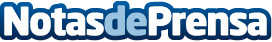 Estreno en España del documental Cesar Oiticica Filho. Hélio Oiticica. Película, 2013. Detalle de: Paulo Roberto Martins y Jorge Sirito Vives. Arte Pública. Película, 1968        Datos de contacto:Nota de prensa publicada en: https://www.notasdeprensa.es/estreno-en-espana-del-documental-emhelio Categorias: Artes Visuales http://www.notasdeprensa.es